Publicado en  el 15/03/2016 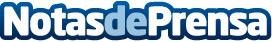 Més FP, nous títols universitaris i més continguts en anglèsLa 27ena edició del Saló d’Ensenyament potencia l’FP dual i  la formació integrada Datos de contacto:Nota de prensa publicada en: https://www.notasdeprensa.es/mes-fp-nous-titols-universitaris-i-mes_1 Categorias: Cataluña http://www.notasdeprensa.es